Colegio San Manuel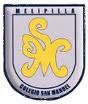 		Asignatura: Matemática 		Profesor: Daniela Boza G. 		Curso: 1° año básico GUIA N° 4 DE APOYO AL HOGAR MATEMÁTICANOMBRE: ______________________________________________FECHA: Mayo2020Actividades para la semana del 04/05 al 08/051.- Observa con un adulto el video que se encuentra arriba en las  indicaciones generales.2.- Desarrolla la páginasdel  texto del estudiante de la 36 a la 41.3.- Desarrolla las páginas del cuadernillo de actividades de la 18 a la 21.4.- Si aún no tienes los textos puedes descargarlos desde la página web:  “leoprimero.cl/recursos”5.- Para finalizar desarrolla la hoja de ejercicios que esta a continuacion y dile a tus padres que la envien como evidenmcia para evaluar a traves del correo electronico. “Seguimos trabajando, seguimos avanzando”#yomequedoencasa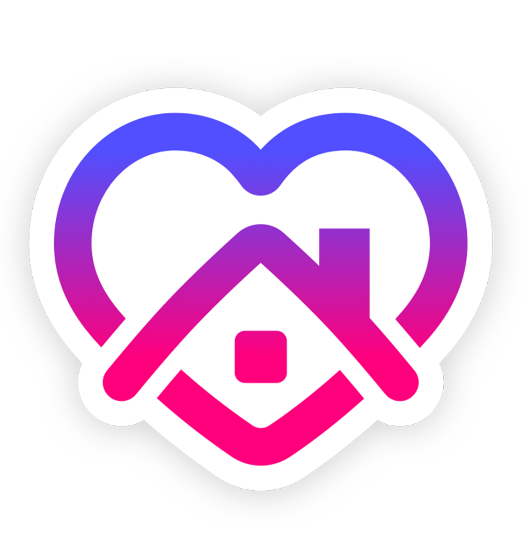 EVALÚO LO APRENDIDO ESTA SEMANA 1.- Resuelve contando los elementos.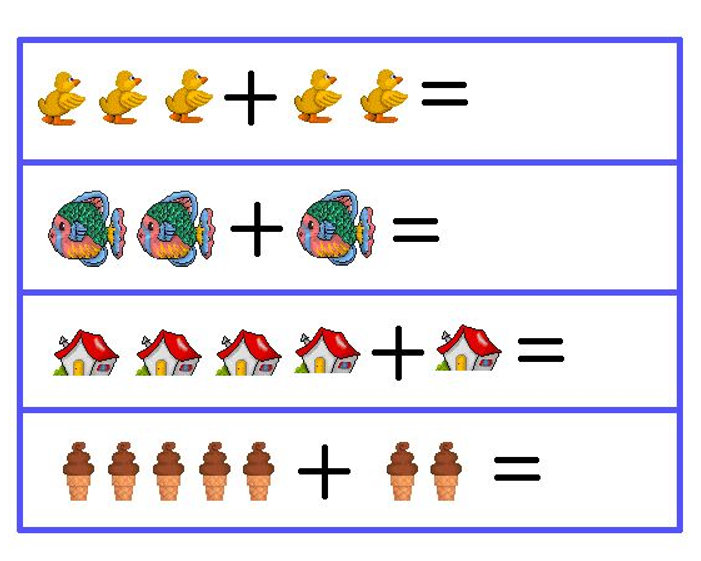 2.- Resuelve contando y completando el algoritmo. 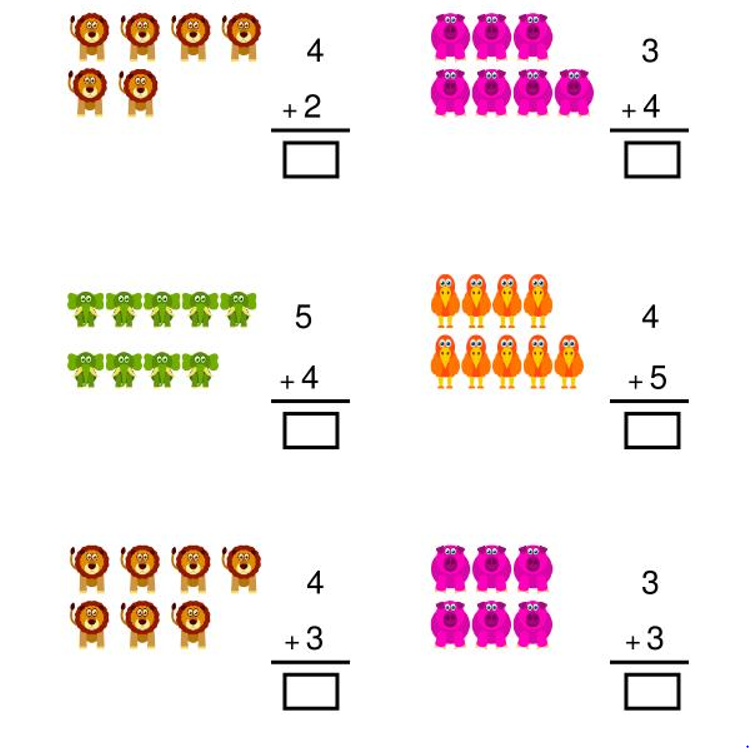 OBJETIVOS DE APRENDIZAJE:Aplicar modelos que involucren sumas, restas y orden de cantidades.HABILIDADES / DESTREZAS:ModelarINDICACIONES GENERALES:-Pide ayuda a un adulto para realizar este trabajo.-Busca un lugar tranquilo y luminoso para disponerte a trabajar. -Emplea lápiz grafito y de colores.-Observa con ayuda el siguiente video en Youtube https://www.youtube.com/watch?v=DU36ZG3FzkE “Aprendo a sumar”-Una vez finalizada la guía pídele a tu apoderado que tome fotos y las envíe al correo:(tia.daniela.boza@gmail.com), indicando claramente en el asunto: nombre del alumno, curso y asignatura, plazo viernes 08 de mayo. INDICACIONES GENERALES:-Pide ayuda a un adulto para realizar este trabajo.-Busca un lugar tranquilo y luminoso para disponerte a trabajar. -Emplea lápiz grafito y de colores.-Observa con ayuda el siguiente video en Youtube https://www.youtube.com/watch?v=DU36ZG3FzkE “Aprendo a sumar”-Una vez finalizada la guía pídele a tu apoderado que tome fotos y las envíe al correo:(tia.daniela.boza@gmail.com), indicando claramente en el asunto: nombre del alumno, curso y asignatura, plazo viernes 08 de mayo. 